«ООО ФурАвто77»Фактический адрес ремонтной базы фургонов и контактные номера мастеров.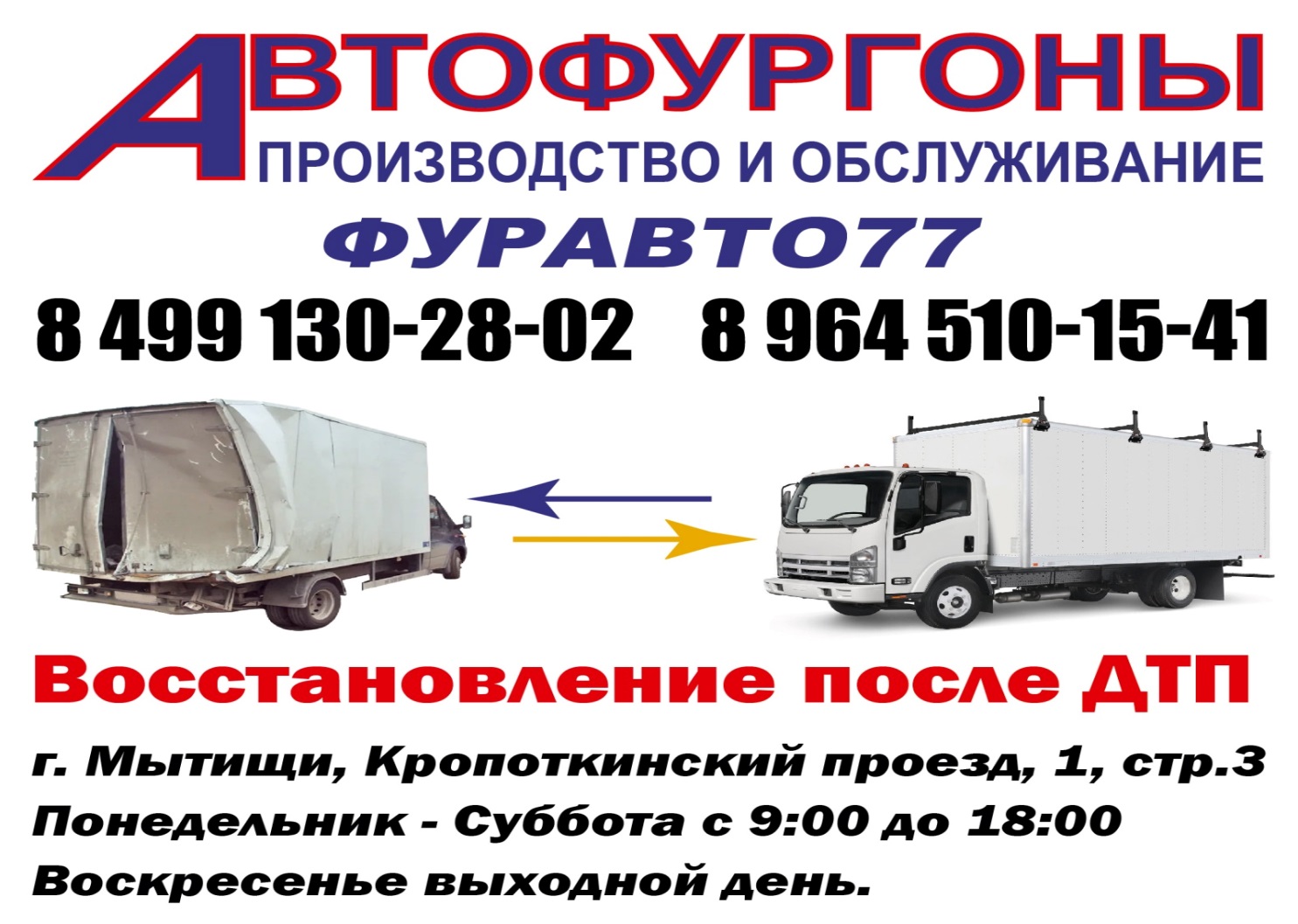 Юридический адрес компании141011, Московская обл., г.о. Мытищи, г. Мытищи, Фуражный пр-д, влд. 4, стр. 2, ПОМЕЩ. 70ИНН5029275670КПП502901001ОГРН/ОГРНИП1235000038657РСЧЕТНЫЙ СЧЕТ40702810240000407907БИК044525225Наименование БанкаПАО СбербанкК/С30101810400000000225Генеральный ДиректорГорпенюк Виктория КонстантиновнаЭлектронная почтаFuravto77@mail.ru